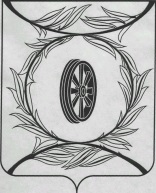 Челябинская областьСОБРАНИЕ ДЕПУТАТОВ КАРТАЛИНСКОГО МУНИЦИПАЛЬНОГО РАЙОНАРЕШЕНИЕ от 22 июня 2017 года № 307-Н            О внесении изменений в состав комиссии по присуждению премии Собрания депутатов Карталинского муниципального района «Общественное признание»Собрание депутатов Карталинского муниципального района РЕШАЕТ:1. Внести в состав комиссии по присуждению премии Собрания депутатов Карталинского муниципального района «Общественное признание», утвержденный решением Собрания депутатов Карталинского муниципального района от 29.11.2013 года № 602-Н «О премии Собрания депутатов Карталинского муниципального  района «Общественное признание»» изложив в новой редакции:«Состав
комиссии по присуждению премии Собрания депутатов Карталинского муниципального района «Общественное признание»Демедюк Валерий Кузьмич - председатель Собрания депутатов Карталинского муниципального района (председатель комиссии).Шулаев Сергей Николаевич – глава Карталинского муниципального района.Гольдин Игорь Григорьевич - председатель Карталинскойорганизации ветерановЧелябинского регионального отделения Всероссийской общественной организации «Ветеранов (пенсионеров) войны, труда, Вооруженных Сил и правоохранительных органов».Ромасевич Тамара Кузьминична - председатель Карталинского отделения Челябинского регионального отделения Общероссийской общественной организации «Союз пенсионеров России».Блинов Юрий Александрович - депутат Собрания депутатов Карталинского муниципального района.Кадочникова Тамара Васильевна - председатель Карталинского отделения Челябинского региональной общественной организации «Память сердца. Дети погибших защитников Отечества».Турапин Владимир Дмитриевич - председатель Карталинского регионального Совета ветеранов (пенсионеров) Южно-Уральской железной дороги.».2. Разместить настоящее решение на официальном сайте администрации Карталинского муниципального района в сети Интернет.Председатель Собрания депутатовКарталинского муниципального района                                        В. К. Демедюк